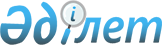 О внесении изменений в Указ Президента Республики Казахстан от 1 сентября 2005 года № 1641
					
			Утративший силу
			
			
		
					Указ Президента Республики Казахстан от 19 января 2009 года № 725. Утратил силу Указом Президента Республики Казахстан от 2 апреля 2010 года № 962      Сноска. Утратил силу Указом Президента РК от 02.04.2010 N 962.      ПОСТАНОВЛЯЮ: 



      1. Внести в Указ Президента Республики Казахстан от 1 сентября 2005 года № 1641 "О Концепции формирования и использования средств Национального фонда Республики Казахстан на среднесрочную перспективу" (САПП Республики Казахстан, 2005 г., № 35, ст. 480; 2007 г., № 17, ст. 186) следующие изменения: 



      в Концепции формирования и использования средств Национального фонда Республики Казахстан на среднесрочную перспективу, одобренной названным Указом: 



       раздел 5 изложить в следующей редакции: 

      "5. Управление активами Национального фонда 

      Основными целями инвестиционных операций при управлении Национальным фондом являются: 

      сохранность активов Национального фонда; 

      поддержание достаточного уровня ликвидности активов Национального фонда; 

      обеспечение доходности активов Национального фонда в долгосрочной перспективе при умеренном уровне риска. 

      Организационная структура активов Национального фонда определяется в соответствии с целями Национального фонда. 

      Обеспечение доходности активов Национального фонда в долгосрочной перспективе предусматривает краткосрочные колебания доходности. 

      Управление активами Национального фонда должно осуществляться с учетом мирового опыта управления аналогичными фондами с использованием передовых практик и с учетом конъюнктуры мировых финансовых рынков. Доверительное управление активами Национального фонда осуществляется Национальным Банком Республики Казахстан. 

      Порядок осуществления инвестиционных операций Национального фонда определяется Национальным Банком Республики Казахстан по согласованию с Министерством финансов Республики Казахстан. 

      Размещение активов Национального фонда должно осуществляться в финансовые инструменты, определенные Правительством Республики Казахстан совместно с Национальным Банком Республики Казахстан по предложению Совета по управлению Национальным фондом. Совет по управлению Национальным фондом - косультативно-совещательный орган при Президенте Республики Казахстан, вырабатывающий предложения по эффективному использованию Национального фонда и его размещению в финансовые инструменты, за исключением нематериальных активов."; 



      в приложении к указанной Концепции таблицу "Основные показатели Национального фонда на среднесрочный период (2007-2009 гг.)" исключить. 



      2. Настоящий Указ вводится в действие со дня подписания.        Президент 

      Республики Казахстан                       Н. Назарбаев 
					© 2012. РГП на ПХВ «Институт законодательства и правовой информации Республики Казахстан» Министерства юстиции Республики Казахстан
				